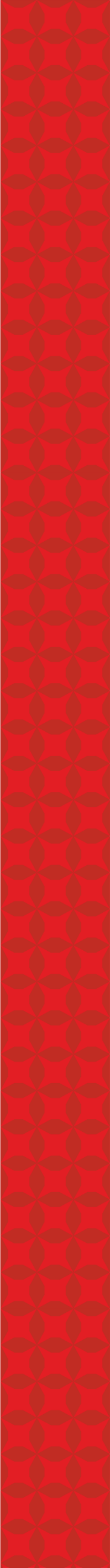 ЧЕРНЫЙ ПРОКАТЧЕРНЫЙ ПРОКАТЧЕРНЫЙ ПРОКАТСОРТАМЕНТРЕАЛИЗУЕМЫЕ МАРКИЦЕНА ОТАустенитная сталь08Х18Н10, 12Х18Н9, 03Х18Н9, 08Х18Н10Т, 12Х18Н10Т, 07Х17Н13М2, 03Х17Н13М2, 08Х17Н13М4договорнаяЖаропрочная стальЭИ-943 (06ХН28МДТ), ЭП-567 (ХН65МВ), ЭИ-612 (ХН35ВТ), ЭИ-703 (ХН38ВТ), ЭИ 435 (ХН78Т), ЭИ-437 (ХН77ТЮР), ЭИ814, ВНС32-ВИ (32Х13Н6К3М2БДЛТ-ви), ХН28ВМАБ, ХН32Т, ХН35ВТЮ, ХН38ВТ, ХН45Ю, ХН55ВМТКЮ, ХН55МВЮ, ХН56МВТЮ, ХН56ВМКЮ, ХН58В, ХН60Ю, ХН60ВТ, ХН62МВКЮ, ХН65МВ, ХН65ВМТЮ, ХН65МВУ, ХН67МВТЮ, ХН70Ю, ХН70ВМЮТ, ХН70ВМТЮ, Н70МФВ, ХН75МБТЮ, ХН75ВМЮ, ХН77ТЮР, ХН77ТЮРУ, ХН78Т, ХН80ТБЮ, 03ХН28МДТ, 06ХН28МДТ, 06ХН28МТ, 08Х17Н13М2Т, 10Х23Н18, 12Х25Н16Г7АР, 20Х20Н14С2, 20Х23Н18, 20Х25Н20С2договорнаяМартенситно-ферритная сталь1Х13, Х17, Х25Т, 1Х12В2МФ, Х6СЮ, 2Х12ВМБФРдоговорнаяФерритная стальХ28, Х18СЮ, 0Х17Т, Х17, Х25Т, 1Х12СЮдоговорная